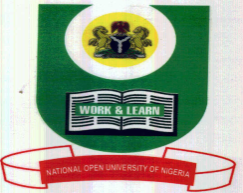 NATIONAL OPEN UNIVERSITY OF NIGERIA91, CADASTRAL ZONE, NNAMDI AZIKIWE EXPRESS WAY, JABI-ABUJAFACULTY OF MANAGEMENT SCIENCESOCTOBER/NOVEMBER EXAMINATION 2016COURSE CODE:  COP 413                                                                    COURSE TITLE: COOPERATIVE FIELD ADMINISTRATIONCOURSE UNIT: 2TIME ALLOWED: 2 HOURSInstructions: Attempt question number one (1) and any other (2) questions. Question number 1 carries 30 marks, while the other questions carry 20 marks each. Present all your points in coherent and orderly manner.1a. Define cooperative field work. b. List and explain the twelve necessary books and records the cooperative assistant encourages the cooperative society to purchase. 30 marks 2a. State four reasons why Director of cooperatives conduct an inquiry. 10 marks  b. Highlight seven content  included in the report  information at the end of  inquiry by the commissioner. 10 marks 3a. What are the Problems facing Cooperative Audit Organization. 10 marks    b. Mention factors that can lead to liquidation. 10 marks 4. Enumerate and explain the activities of cooperative field managers? 20 marks   5. What are the effects of the mis-behaviour of cooperative assistants on cooperative societies? 20 marks 